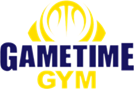                  2020 Adult Summer Basketball League Game Time Gym is excited to announce we are hosting an Indoor adult summer basketball league. We offer both a competitive and recreational divisions. This league will be played on MondayLEAGUES:			Men’s Competitive and RecreationalGame Time Gym reserves the right to combine divisions.LEAGUE DAYS:		Monday nights. ENTRY DEADLINE:	July 6th, 2020LEAGUE STARTS:		July 13th, 2020. League ends August 31st.FORMAT:			7 league games. Top 4 teams qualify for playoffs.LEAGUE FEES:	Team Fee $425REGISTRATION: 	Visit our website at www.gametimegym.com and download the Team and Individual Registration Forms. Mail or Bring to:                    		Game Time Gym II                     		404 Olympia Drive                    		Bloomington, Il.  61704CONTACT:                    	Phone: (309) 662 – 9520                                 		Email: gametimegym2@comcast.net